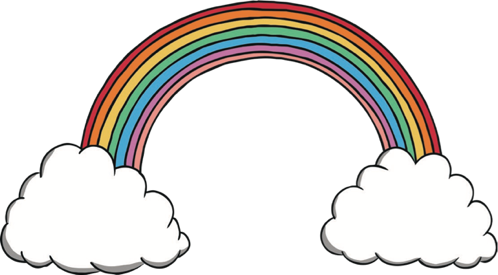 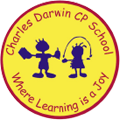 06/03/2023=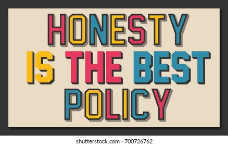 